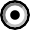 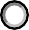 Synopsa til munnliga próvtøku í fólkaskúlanumSynopsan er latin inn tann  	NavnFlokkur og skúliLærugrein og lærugreinastigFyrireiking í bólki? ja   nei Um ja, hvørji eru hini í bólkinum?Hugdýpingarøki - hugdýpingarøkið, sum næmingurin hevur fingið við lutakasti.Tilfar í hugdýpingarøkinum - lisnir tekstir, myndir, filmar o.a., sum flokkurin hevur gjørt av, skulu vera við í hesum hugdýpingarøki.Frágreiðing um próvtøkuuppleggið og grundgeving fyri val av hesum- stutt frágreiðing um próvtøkuuppleggið og hví tað er valt (próvtøkuupplegg kann vera tekstur, filmur, mynd  ella annað, sum næmingurin sjálvur hevur valt at viðgera).Framløguætlan fyri munnligu próvtøkuna - skrá ella ætlan, sum vísir, hvussu næmingurin heldur, at próvtøkan skal fara fram.Lýsing av greining og tulkingarøkjum - næmingurin greiðir frá greining og tulkingarøkjum, sum hann hevur valt at viðgera.Lýsing av frásjónarøkjum (perspektivering) - næmingurin vísir her á tekstir, filmar og/ella annað tilfar úr hugdýpingarøkinum, sum próvtøkuuppleggið kann setast í samband viðÁseting av stykki til upplestur - næmingurin vísir á, hvat hann vil lesa hart úr próvtøkuupplegginum (uml. 1/3 normalsíða). Er próvtøkuuppleggið ikki ein tekstur, velur lærarin stykki til upplestur.Keldulisti – keldur (bøkur, netsíður o.a.), sum hava verið nýttar í fyrireikingini av synopsuni.